ЧЕРГОВА СУБВЕНЦІЯ ДЛЯ РЯТУВАЛЬНИКІВ!На чергових сесіях Тростянецької та Розвадівської сільських рад депутати ухвалили рішення про виділення субвенції на загальну суму 100000 гривень для 19 державної пожежно-рятувальної частини. Дані кошти будуть використанні на придбання бойового одягу для особового складу підрозділу, що дозволить на належному рівні виконувати статутні завдання. Колектив рятувальників м. Миколаєва висловлює щиру подяку голові Тростянецької сільської ради Михайлу ЦИХУЛЯКУ, голові Розвадівської сільської ради Роману СИДОРУ, працівникам апарату та депутатському корпусу зазначених сільських рад за надану посильну допомогу, багаторічну співпрацю та високу громадянську позицію. Бажаємо вам наполегливості в реалізації всіх завдань, спрямованих для загального добробуту громади, досягнення цілей і здійснення планів на подальші роки вашої професійної діяльності, а також реалізовувати всі задуми, пов’язані з місцевим самоврядуванням. Щоб у вашому житті не було надзвичайних ситуацій!З повагою, начальник Миколаївського РС ГУ ДСНС України у Л/о Андрій П’ЯСЕЦЬКИЙ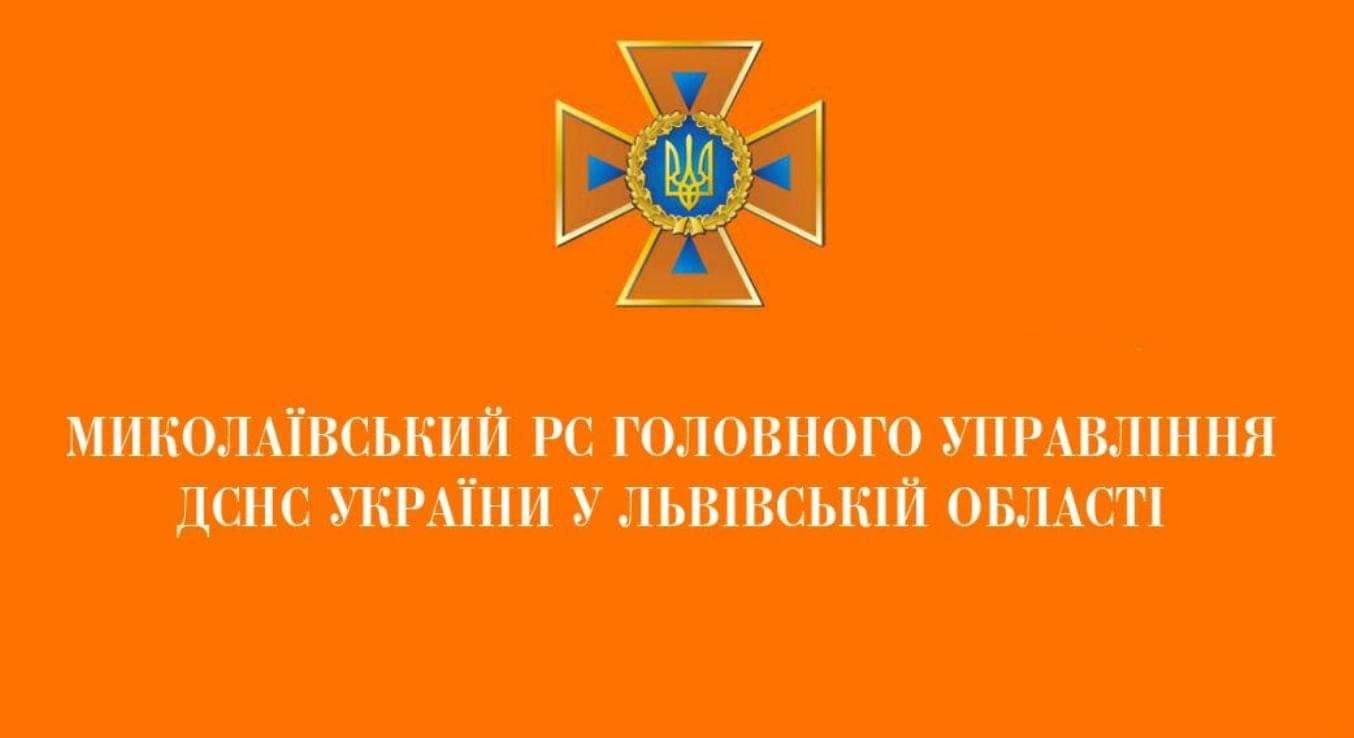 